Year 3 Summer 2 World War IILearning objectives for this topic		Key vocabulary Useful websites to search forTo find out what World War II was and where and when it took place.To identify the features of a local war memorial.  To find out what the Blitz was, and which areas were most likely to be affected.To learn about the effects of air raids and the causes of evacuation.To find out what rationing was, why it was necessaryand how it impacted on people’s lives.Explain some of the causes of rationing. Know which foods were availableduring WW2 and how much was allowed, on average, per person.  Compare foods available in WW2 with foods available today.To learn about the experiences of Jewish children during the war and that the war created many refugees.To consider how the war affected people’s everyday lives.Rationing​The policy of limiting the amount of food, fuel, etc. that people are allowed to have when there is not enough for everyone to have as much as they want.RefugeeA person who has been forced to leave their country or home, because there is a war or for political, religious or social reasons.Anderson ShelterA shelter made of metal that British people put up in their gardens during World War II. The shelters were used when bombs were dropped during the Blitz. They were named after the Home Secretary in 1939-40, Sir John Anderson.Morrison ShelterThe Morrison shelter was an indoor cage that was designed to protect the occupants from masonry and debris if the house was hit by a bomb.Evacuee​A person who is sent away from a place because it is dangerous, especially during a war.BlitzA sudden attack, similar to the German air attacks on the United Kingdom in 1940–1.https://www.ducksters.com/history/world_war_ii/https://www.bbc.co.uk/bitesize/topics/ztvckqt http://www.primaryhomeworkhelp.co.uk/war/index.htmhttps://www.youtube.com/watch?v=Fte9DpZRfwoTo find out what World War II was and where and when it took place.To identify the features of a local war memorial.  To find out what the Blitz was, and which areas were most likely to be affected.To learn about the effects of air raids and the causes of evacuation.To find out what rationing was, why it was necessaryand how it impacted on people’s lives.Explain some of the causes of rationing. Know which foods were availableduring WW2 and how much was allowed, on average, per person.  Compare foods available in WW2 with foods available today.To learn about the experiences of Jewish children during the war and that the war created many refugees.To consider how the war affected people’s everyday lives.Rationing​The policy of limiting the amount of food, fuel, etc. that people are allowed to have when there is not enough for everyone to have as much as they want.RefugeeA person who has been forced to leave their country or home, because there is a war or for political, religious or social reasons.Anderson ShelterA shelter made of metal that British people put up in their gardens during World War II. The shelters were used when bombs were dropped during the Blitz. They were named after the Home Secretary in 1939-40, Sir John Anderson.Morrison ShelterThe Morrison shelter was an indoor cage that was designed to protect the occupants from masonry and debris if the house was hit by a bomb.Evacuee​A person who is sent away from a place because it is dangerous, especially during a war.BlitzA sudden attack, similar to the German air attacks on the United Kingdom in 1940–1.To find out what World War II was and where and when it took place.To identify the features of a local war memorial.  To find out what the Blitz was, and which areas were most likely to be affected.To learn about the effects of air raids and the causes of evacuation.To find out what rationing was, why it was necessaryand how it impacted on people’s lives.Explain some of the causes of rationing. Know which foods were availableduring WW2 and how much was allowed, on average, per person.  Compare foods available in WW2 with foods available today.To learn about the experiences of Jewish children during the war and that the war created many refugees.To consider how the war affected people’s everyday lives.Rationing​The policy of limiting the amount of food, fuel, etc. that people are allowed to have when there is not enough for everyone to have as much as they want.RefugeeA person who has been forced to leave their country or home, because there is a war or for political, religious or social reasons.Anderson ShelterA shelter made of metal that British people put up in their gardens during World War II. The shelters were used when bombs were dropped during the Blitz. They were named after the Home Secretary in 1939-40, Sir John Anderson.Morrison ShelterThe Morrison shelter was an indoor cage that was designed to protect the occupants from masonry and debris if the house was hit by a bomb.Evacuee​A person who is sent away from a place because it is dangerous, especially during a war.BlitzA sudden attack, similar to the German air attacks on the United Kingdom in 1940–1.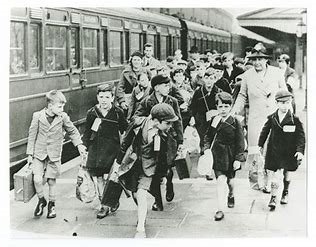 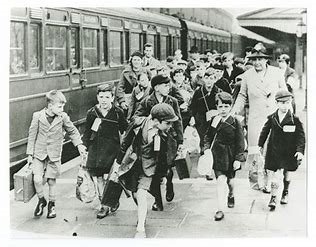 